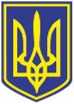 УкраїнаВИКОНАВЧИЙ КОМІТЕТЧОРНОМОРСЬКОЇ МІСЬКОЇ РАДИОдеського району Одеської областіР І Ш Е Н Н Я     21.07.2023                                                                180Про      затвердження      висновку     щодо доцільності позбавлення батьківських правВідповідно до статті 52, частини 6 статті 59 Закону України «Про місцеве самоврядування в Україні», Сімейного кодексу України, законів України «Про органи і служби у справах дітей та спеціальні установи для дітей», постанови Кабінету Міністрів України від 24 вересня 2008 року № 866 «Питання діяльності органів опіки та піклування, пов’язаної із захистом прав дитини», відповідно до ухвали Іллічівського міського суду Одеської області від 11.04.2023 по справі № ---------------, та враховуючи пропозиції комісії з питань захисту прав дитини Чорноморської міської ради Одеського району Одеської області від 28.06.2023 (протокол № 6),               виконавчий комітет Чорноморської міської ради Одеського району Одеської області вирішив:1. Затвердити висновок про доцільність позбавлення батьківських прав матері --------------------- щодо малолітніх --------------------, -------------- року народження, ----------------, --------------- року народження, ------------------, ----------------------- року народження (додається).2. Доручити службі у справах дітей Чорноморської міської ради Одеського району Одеської області (Лілія Гудкова) виступати представником органу опіки та піклування у засіданнях суду по даній справі.Міський голова								Василь ГУЛЯЄВ